ALLEGATO 12CHECK LIST DI VERIFICA GESTIONALE Note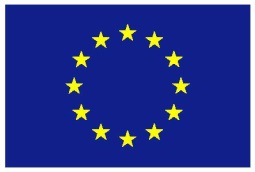 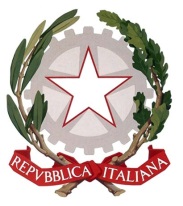 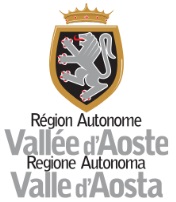 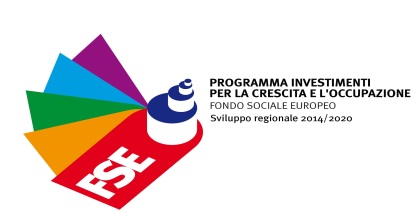 Programma operativoInvestimenti in favore della crescita e dell’occupazione 2014/20 (FSE) della Regione autonoma Valle d’Aosta, adottato con decisione della Commissione europea C(2014) 9921 del 12/12/2014 – Codice 2014IT05SFOP011Asse / Priorità / Obiettivo SpecificoAvviso pubblico / bando / affidamento/SRRAI Beneficiario Attività di verificaDocumenti oggetto della verificaSiNoNANoteData e soggetto della SRRAI che ha effettuato la verificaRispetto della tempistica per la sottoscrizione e notifica dell’atto di adesione/contratto/convenzioneNota di trasmissioneAtto di adesione/contrattoconvenzioneData: Soggetto: Firma:Correttezza degli elementi presenti nell’atto di adesione/contratto/convenzioneAtto di adesione/contrattoconvenzioneData: Soggetto: Firma:Presenza, dei seguenti documenti, per ogni attività/corso: (aggiungere/eliminare righe a seconda del numero di attività/corsi attivati nell’ambito dell’operazione finanziata)(aggiungere/eliminare righe a seconda del numero di attività/corsi attivati nell’ambito dell’operazione finanziata)(aggiungere/eliminare righe a seconda del numero di attività/corsi attivati nell’ambito dell’operazione finanziata)(aggiungere/eliminare righe a seconda del numero di attività/corsi attivati nell’ambito dell’operazione finanziata)(aggiungere/eliminare righe a seconda del numero di attività/corsi attivati nell’ambito dell’operazione finanziata)(aggiungere/eliminare righe a seconda del numero di attività/corsi attivati nell’ambito dell’operazione finanziata)documentazione relativa all’avvio dell’attivitàAttività/Corso: _________Avvio attività/corsoData: Soggetto: Firma:calendario iniziale:Attività/Corso: _________Avvio attività/corsoCalendarioData: Soggetto: Firma:elenco partecipantiAttività/Corso: _________Avvio attività/corsoElenco partecipanti Data: Soggetto: Firma:elenco personaleAttività/Corso: _________Avvio attività/corsoElenco personaleData: Soggetto: Firma:elenco impreseAttività/Corso: _________Avvio attività/corsoElenco impreseData: Soggetto: Firma:Avvio attività/corsoData: Soggetto: Firma:Sono state effettuate visite in loco per verificare lo stato di attuazione e la qualità dell’operazione?Data: Soggetto: Firma:Rispetto delle procedure concernenti le autorizzazioni (deleghe, storni, proroghe, modifiche progettuali, deroghe, …) nei tempi e nelle modalità previsteNote di richiesta e riscontroDocumentazione obbligatoria di pertinenzaData: Soggetto: Firma:Presidio del rispetto secondo quanto previsto dal progetto presentatoScheda azione/progettoProgetto presentatoRapporti di monitoraggio - Informazioni raccolte durante le visite in locoRendiconto intermedio/finaleData: Soggetto: Firma:Presidio del rispetto  scheda azione/progetto secondo quanto previsto dal progetto presentatoScheda azione/progettoProgetto presentatoRapporti di monitoraggio - Informazioni raccolte durante le visite in locoRendiconto intermedio/finaleData: Soggetto: Firma:Verifica della completezza della documentazione minima relativa al rendiconto intermedio delle speseRendiconto intermedio e relativa documentazione obbligatoriaData: Soggetto: Firma:Verifica della completezza della documentazione minima relativa al rendiconto finale delle speseRendiconto finale e relativa documentazione obbligatoriaData: Soggetto: Firma:Caricamento dei dati relativi al progetto all’interno del sistema informativoDati di monitoraggio fisico, finanziarioDocumenti di gestione (proroghe, registri, …)Data: Soggetto: Firma:Conformità delle attività e dei prodotti realizzati/forniti con quelli previsti dal progetto presentatoAttività e prodotto forniti Progetto presentatoData: Soggetto: Firma:Corretto espletamento delle procedure legate alla rinuncia o alla revoca del finanziamento, compreso l’eventuale recupero delle somme eventualmente erogateNote Atti di revoca/recuperoBonifici o documenti equivalentiData: Soggetto: Firma:Chiusura del CUPStampa dal sito del CIPEData: Soggetto: Firma: